                              HORARIO   ZOOMCAMP2.0   SEMANA SIN PANTALLA 3° CICLO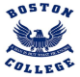                3° CICLO               3° CICLO               3° CICLO21 AL 25 JUNIOInicioFinLunesMartes MiércolesJuevesViernes8:00-8:40DIA DESARROLLO EMOCIONAL1° Básico a 4° MedioDIA MATEMÁTICA1° Medio     DIA LENGUAJE       1° MedioACTIVIDADES ASINCRÓNICAS8:50-9:30DIA DESARROLLO EMOCIONAL1° Básico a 4° Medio      DIA MATEMATICA             1° MedioDIA LENGUAJE 1° Medio1.“BCAM 30 PALABRAS”Tema: “Qué me hace feliz”09:00-09:40 FERIADO2.“ASÍ ME CUIDO YO”9:50-10:30“AUTOCUIDADO EN PANDEMIA”8° a 4° MEDIOMiss Astrid10:40-11:20CONVERSATORIO POR CICLO AUTOCUIDADO INGLÉSMiss Marcela Huerta“BIENESTAR Y AUTOCUIDADO”8° a 3° Medio.11:40-12:20RUTA DE TALENTOS “JUEGOS RECREATIVOS”7° Básico a 4° medio12:30-13:10RUTA TALENTO MÚSICA7° a 4° Medio13:20-14:00Trabajo asincrónicoTrabajo asincrónicoTrabajo asincrónicoTrabajo asincrónico14:10-   14:40Trabajo asincrónicoTrabajo asincrónicoTrabajo asincrónicoTrabajo asincrónico      14:50-   15:20Trabajo asincrónico      15:00 -   15:40RUTA DE TALENTOTEATRO7°A 4° MEDIO      15:50     -   16:30